VCLSD TBT Form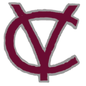 Grade Level ______________________    Meeting Date_______________________________Participants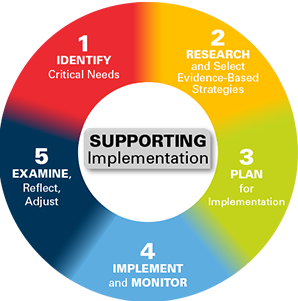 Current Students of Concern         Intervention Focus